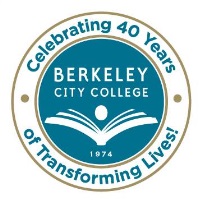 STUDENT EQUITY TASK FORCE
AGENDAWednesday, March 18, 20159:30 am – 11:30 amBCC Conference Room 451A/BChair:  Brenda Johnson
Agenda Review	                                                                      BrendaApprove minutes of 2/25/2015                                                        BrendaBCC Scholars	                                                                     Carlos/FatimaFoster Youth/Students with Disabilities/ Veteran’s Affair             Fatima/Windy/JenniferDreamer’s                                                                                        Mostafa /Carlos40 Plus Students                                                                              AntonioStudent Parents                                                                                BrendaCampus Engagement/Focus Groups                                                AllNext Steps                                                                                                  Brenda			* * * * * * * * *~ Student Equity Task Force meetings are open to the college community ~Our Mission:  Berkeley City College’s mission is to promote student success, to provide our diverse community with educational opportunities, and to transform lives.Our Vision:  Berkeley City College is a premier, diverse, student-centered learning community, dedicated to academic excellence, collaboration, innovation and transformation.